Howth Yacht ClubClub Championships 2014Sunday 20th July 2014SAILING INSTRUCTIONS1. RULESThis regatta will be governed by the rules as defined Racing Rules of Sailing (RRS), and the prescriptions of the Irish Sailing Association (ISA). These Sailing Instructions (SIs) have been split into three sections, all of which apply. The first section deals with standard items, the second (Addendum A) deals with HYC Club matters and the third (Addendum B) deals with the Class of boat being used for the regatta.2. ORGANISING AUTHORITY (OA)The Organising Authority is Howth Yacht Club.3. NOTICE TO COMPETITORSNotices to competitors will be posted on the official notice board, which is located in the passage beside the Marina Office.4. CHANGES TO THE SAILING INSTRUCTIONS4.1 Any changes to the SIs will be posted not later than one hour prior to the scheduled start of the racing. 4.2 The SIs may be changed by a separate briefing afloat signaled by their Committee Boat displaying flag L. All competitors shall immediately proceed to that Committee Boat. This amends RRS ‘Race Signals’.
4.3 The race committee may change the format of the competition at any stage to get a result that is fair.5. SIGNALS MADE ASHORE5.1 Signals made ashore will be displayed on the flagpole at the top of the Marina bridge.6. SCHEDULEThe schedule for this regatta may be altered to suit the conditions. The number of races may be reduced at the discretion of the Race Committee. The warning signal for the last race will be made no later than 17.00. It is intended to attempt to complete the event on Sunday, 20th July 2014.(See Addendum B for Schedule of Racing and Times)7. THE COURSE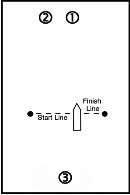 7.1 The course will be laid using marks positioned approximately as shown in the diagram. After starting the marks shall be rounded to port (p)7.2 If Numeral Pennant One is displayed from the Committee Boat:1(p) – 2(p) – 3(p) - Finish Line7.3 If Numeral Pennant Two is displayed from the Committee Boat:1(p) – 2(p) – 3(p) - 1(p) – 2(p) – 3(p)  - Finish Line7.4 Starting Marks are marks of the course only when starting.8. STARTING LINE8.1 The line shall be between the red/white pole or main mast on the Committee Boat (which will normally also be the finishing boat) and the port-end starting mark.8.2 An Inner Limit Buoy may be moored approximately on the Starting Line and, if so, no boat shall pass between the Inner Limit Buoy and the Committee Boat after her Warning Signal.8.3 A boat starting later than 4 minutes after her starting signal will be scored “Did not start”. This changes RRS A4.1.9. SHORTENED COURSEIn amendment of RRS 32 the course may be shortened for any reason at the discretion of the race committee.10. FINISHING LINEThe finishing line, unless the race is shortened, will be between the red/white pole or main mast on a Committee Boat displaying a blue flag at the port end and a finishing mark at the starboard end.11. TIME LIMITBoats failing to finish within 10 minutes of the first boat that sails the course and finishes shall be scored “Did not Finish”. This changes RRS 35. The time limit for each race shall be 60 minutes.12. PROTESTS AND REQUESTS FOR REDRESS12.1 Appendix Q, below, shall apply.12.2 Except in very exceptional circumstances, boats will not be granted redress for breakdown. A boatrequesting redress must show that the breakdown was not the fault of the crew, that a prudent crewcould not have foreseen the breakdown and that, in the same circumstances, a reasonably competentcrew would not have been able to avoid the breakdown. This changes RRS 62.1(a).13. PENALTIESAppendix P (Immediate Penalties for breaking Rule 42) shall apply.14. WHISTLE SYSTEMTo encourage boats to take penalties afloat, Protest Committee members may blow a whistle when they see what they believe to be a breach of a rule. They may protest, act as a witness or take no action.15. SCORING15.1  Discards: There will be one discard after the fourth race is completed.16. SAFETY REGULATIONS16.1 When flag V is displayed ashore no competitor shall go afloat. This changes Race Signals.16.2 Personal buoyancy shall be worn at all times when afloat. Wet or dry suits are not acceptable substitutes. This changes the Preamble to Part 4 and rule 40.17. PRIZES17.1 The winner of the HYC Championship will be awarded the HYC Championship perpetual trophy.17.2 Prizes will be awarded to the first three places overall.18. DENIAL OF THE RIGHT OF APPEALDecisions of the Protest Committee will be final as provided in rule 70.4(b).19. DISCLAIMER OF LIABILITYHowth Yacht Club, officers and members of HYC, race officials, volunteers and helpers will not accept any liability for material damage or personal injury or death sustained in conjunction with or prior to, during or after the regatta.ADDENDUM A1. HOST CLUBThe Host Club is Howth Yacht Club, Harbour Road. Howth, Co. Dublin2. MARKSMarks 1, 2, and 3 will be large black inflatable buoys.The Starting Mark will be an orange buoy. The Finishing Line Mark will be a small red buoy.ADDENDUM BBRIEFING AND DRAWSunday 20th July 2014 0915 – Competitor briefing followed by draw for boats and flight allocation. 
SCHEDULE OF RACESSun 20th July 2014 :- Warning signal 1030. Six races will be sailed. The warning signal for the last race will be made no later than 17.00.  A minimum of three races is required to constitute a series.3. CLASS OF BOAT TO BE USEDThis regatta will be sailed in SailFleet J80 boats.4. CLASS FLAGThe Class Flag for the HYC Championship shall be flag F.5. INVITED HELMSMEN AND NOMINATED CREWS5.1 The invited competitor shall helm a boat during a race. In the event of the competitor falling overboard or being similarly temporarily incapacitated during a race a crew member may take the helm until the competitor is in a position to resume control. If the competitor cannot resume control the boat shall retire immediately.5.2 Invited competitors shall nominate three crew members to accompany them in all races. One of the three nominated crew members must be members of HYC.6. SUPPLIED EQUIPMENT6.1 The boats as supplied by the SailFleet Ltd for the event shall be deemed to conform to the Class Rules and shall be sailed as supplied. Boats supplied will be inspected at the conclusion of the races where contact or damage may have occurred and damages allocated to the competitor involved.(a) Any damage done shall be recorded on the damage sheet provided. If the judges observe contact that results in damage they may penalize or disqualify one or both boats involved (black flag) inspect the boat(s) for damage and have a subsequent hearing.(b) Damage forms must be returned to the race office and apportioned damages paid before the damage deposit is released at the end of the event.6.2 Boats shall not be modified or caused to be modified in any way.
The following are NOT ALLOWED:(a) Cross winching of foresail sheets.(b) Sheeting foresails directly to a winch.(c) Control of the mainsail using anything other than the mainsheet or boom vang (kicking strap).(d) Marking of the hull, deck, sails or equipment.(e) Perforating any sail.(f) Cleaning of hulls, keels and rudders.(g) Hiking out by holding the shrouds above the bottle screws.(h) Hiking out by holding the lazy sheets or any control line.(i) Electronic compasses, TackTics or sailing aids of any type.  Boats are to be sailed “as supplied”6.3 Spinnakers and Spinnaker poles shall not be used. Holding out jib with feet is permitted.  Shrouds cannot be held above bottlescrews while holding jib out with feet.6.4 Only equipment and sails provided with the boat may be used.6.5 REEFING: All boats shall reef mainsails when the race committee display flag E with 1 long sound at or before the warning signal for a race. Reefs shall remain in place until the end of the race.6.6 Competitors shall report any damage or loss of equipment, however slight, to the organising authority’s representative or protest committee immediately after the race where the damage occurred. The penalty for breaking this SI may be disqualification from the race(s) in question, unless the protest committee or organizing authority is satisfied that the competitor made a determined effort to comply.6.7 No changes shall be made to rig settings, forestay length or spreaders.6.8 No part of a crew’s body, with the exception of the head and upper limbs, shall protrude beyond an imaginary vertical line drawn as a tangent to the hull at the point where the crew member is positioned. 6.9 The penalty for not complying with any of the above rules will be an umpire two turn penalty without a hearing or immediate disqualification from the event for continuous non-adherence to the above rules.This changes rule 63.1.7. RESPONSIBILITYIt is the sole responsibility of competitors to apprise themselves of the timetable, boat allocations, location of supplied boats and times of ferries/ribs to the course area. A competitor’s failure to comply with the provisions of the timetable will not be grounds for redress. This changes RRS 62.APPENDIX Q UMPIRED FLEET RACING RULESQ1 	CHANGES TO THE RACING RULESQ1.1	Changes to the Definitions and the Rules of Part 2(a)	The definition Finish is changed to   A boat finishes when any part of her hull, or crew or equipment in normal position, crosses the finishing line in the direction of the course from the last mark, either for the first time or after completing any penalties or, under rule 28.1, after correcting an error made at the finishing line. (b) 	When rule 19.1 applies, the following arm signals are required in addition to the hails:(1) 	for 'Room to tack', repeatedly and clearly pointing to windward; and(2) 	for 'You tack', repeatedly and clearly pointing at the other boat and waving the arm to windward.Q1.2	Changes to Rules Involving Protests and Exoneration(a)	In rule 60.3(a)(1) 'serious' is deleted.(b)	The third sentence of rule 61.1(a) and all of rule 61.1(a)(2) are deleted.(c)	A boat that, while racing, may have broken a rule of Part 2 (except rule 14 when she has caused damage or injury) may take a penalty complying with rule 44.2, except that only one turn is required. Q2 	PROTESTS BY BOATSQ2.1 	A boat may protest another boat(a)	by hailing 'Protest' and conspicuously displaying a red flag at the first reasonable opportunity after the incident. She shall keep the flag displayed until she has informed the umpires after finishing or retiring. (b)	A boat may promptly acknowledge breaking a rule by taking the penalty provided in rule Q1.2(c).(c)	If no boat takes a penalty, an umpire shall signal a decision as provided in rule Q3. Q3 	SIGNALS BY UMPIRESQ3.1	An umpire shall signal a decision as follows:(a) 	A green flag or a green and white flag with one long sound means 'No penalty.'(b) 	A red flag with one long sound means 'The identified boat is penalized.'(c)	A black flag with one long sound means 'The identified boat is disqualified.' Q3.2	A boat penalised under rule Q3.1(b) shall promptly take a penalty of one tack and one gybe complying with rule 44.2. A boat disqualified under rule Q3.1(c) shall promptly leave the course area.Q4 	PENALTIES INITIATED BY UMPIRESQ4.1 	Rule ChangesRule 64.1(b) is changed so that the provision for exonerating a boat may be applied by the umpires without a hearing, and it takes precedence over any conflicting rule of this appendix.Q4.2 	When a boat(a) 	breaks rule 31.1 or 42 and does not take a penalty,  (b) 	gains an advantage despite taking a penalty, (c) 	breaks rule 2, or(d) 	fails to comply with rule 44.2 when required by an umpire,(e)	has deliberately broken a rule, or(f)	has committed a breach of good sportsmanshipan umpire may penalize her without a protest by another boat. The umpire may impose a penalty of one or more turns, each including one tack and one gybe, signalled by displaying a red flag and hailing the boat accordingly, or penalize her under rule Q3.1(c) or report the incident to the protest committee for further action.Q4.3 	If the umpires decide that a boat may have broken a rule other than those listed in rules Q2.1(a) and Q4.2, they shall so inform the protest committee for its action under rule 60.3.Q4.4	The penalty for breaking rule 14 when damage or injury results will be at the discretion of the protest committee, and may include exclusion from further races in the event.Q5 	REQUESTS FOR REDRESS OR REOPENING; APPEALS; OTHER PROCEEDINGSQ5.1 	A boat intending to request redress because of circumstances that arise before she finishes or retires shall clearly display a red flag as soon as possible after she becomes aware of those circumstances, but not later than two minutes after finishing or retiring. She shall keep the flag displayed until she has informed the umpires after finishing or retiring.Q5.2 	There shall be no request for redress or an appeal from a decision made under the rules of this appendix. In rule 66 the third sentence is changed to 'A party to the hearing may not ask for a reopening.'Q5.3 	A competitor may not base a request for redress on a claim that an action by an official boat was improper. The protest committee may decide to consider giving redress in such circumstances but only if it believes that an official boat, including an umpire boat, may have seriously interfered with a competing boat.Q5.4 	No proceedings of any kind may be taken in relation to any action or non-action by the umpires, except as permitted in rule Q5.3.Q5.5	(a)	Protests and requests for redress need not be in writing.(b)	The protest committee may take evidence and conduct the hearing in any way it considers appropriate and may communicate its decision orally.(c)	If the protest committee decides that a breach of a rule has had no significant effect on the outcome of the race, it may impose a penalty or make any other arrangement it decides is fair for all boats affected, which may be to impose no penalty.Q5.6	Neither the race committee nor the protest committee shall protest a boat for breaking a rule listed in rule Q2.1(a), except  rule 14 when there is damage or injury.